Quotation Marks – Notes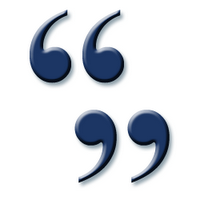 How to use quotation marks correctly to show dialogue in your story!Example #1:Example #2:Example #3: